6.Hafta 16-18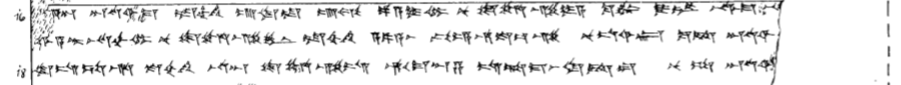 16 [m]a-a-an DUTUSI-ma la-ah-hi u-ki-la U-UL pa-a-i-mi nu tu-uz-zi-ya DUMU LUGAL na-as-ma BE-E[L GAL]17 wa-a-tar-na-ah-mi nu tu-uz-zi-in la-ah-hi a-pa-a-as pe-e-hu-te-ez-zi nu-us-si-kan ku-it DUTUSI [tu-uz-zi-in]18 ki-is-sa-ri te-eh-hi na-an tu-uz-zi-is hu-u-ma-an-za is-ta-ma-as-ki-id-du nu <ma-ah-ha-an> SA DUTUSI [is-hi-u-ul a-pe-el-la QA-TAM-MA] 